Vraag tot offertes voor medewerking Industrie 4.0De Vlaamse regering wil actief inzetten op Industrie 4.0 als één van de 7 speerpunten voor onze economie richting 2050. Op vraag van de regering organiseert het Agentschap Innoveren & Ondernemen concrete acties. 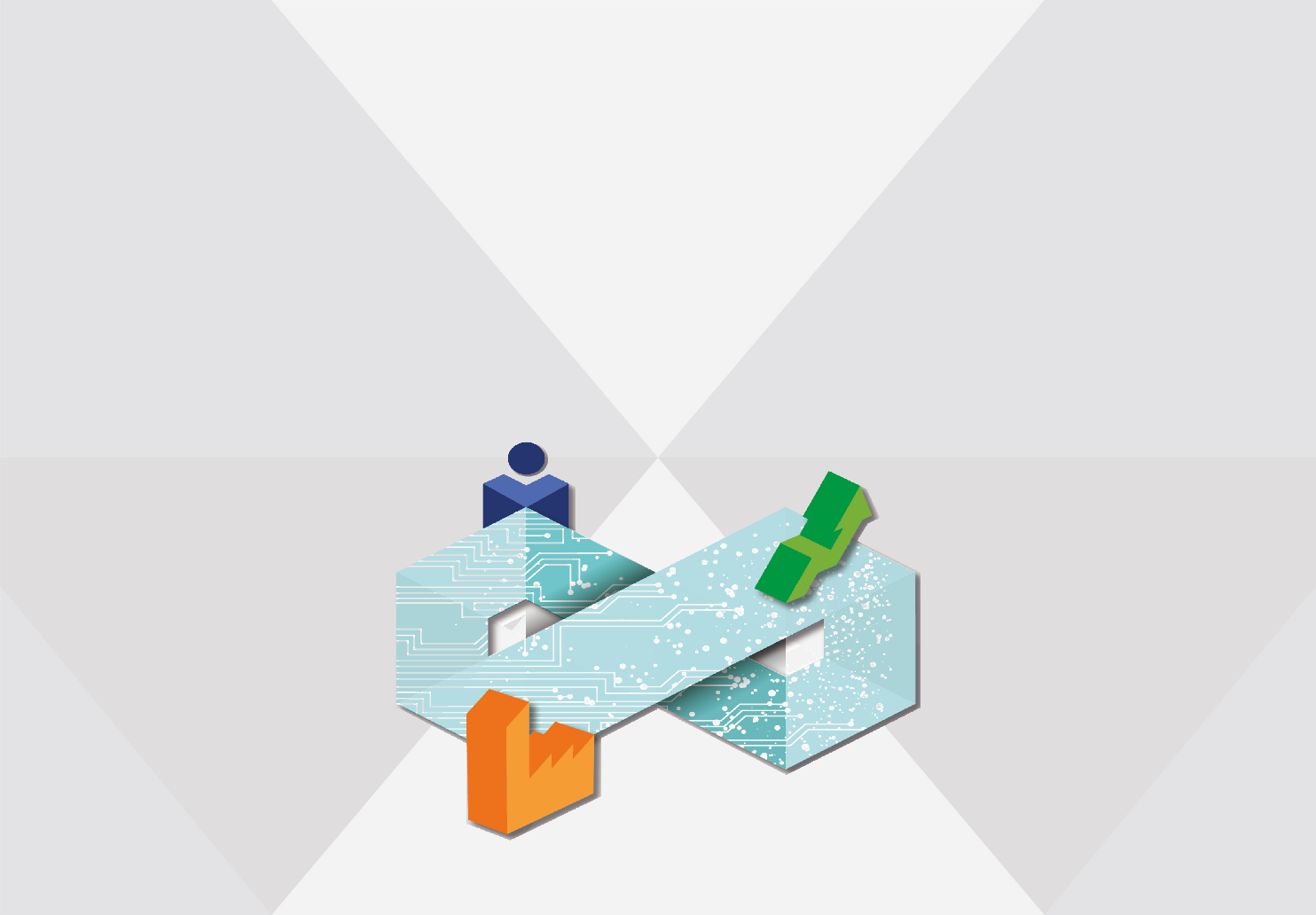 Om het team te versterken zijn we op zoek naar een aantal externe medewerkers gedurende 2 à 3 jaar :een initiatiefnemer voor Europese projecteneen deskundige voor off- en on-line communicatie rond Industrie 4.0Daarnaast willen we ook een communicatiebureau inschakelen voor punctuele communicatie-ondersteuning voor kleine campagnes op afroepGeïnteresseerde organisaties of personen kunnen hun offerte indienen voor één of meer opdrachten. De officiële kennisgeving gebeurt via het e-bulletin voor overheidsopdrachten, zie links op einde van dit document.SitueringIndustrie 4.0 is een bundeling van nieuwe technologieën die een grotere industriële productiviteit en flexibiliteit met zich meebrengen. De basis ervan is de toenemende digitalisering. Internationaal ziet men drie deeldomeinen:Slimme fabricatie met robots en cobots, big data analyse van sensoren en actuatoren, mass customisation en lot size one, …Slimme producten, gekoppeld aan het Internet of Things, met geïntegreerde nieuwe diensten, …Slimme samenwerkingen tussen partners, bv voor logistiek en circulaire economie, nieuwe business modellen, …De impact van deze nieuwe werkwijzen zal zeer groot zijn. Industrie 4.0 zal helpen om de productiviteit van fabrieken in Europa en Noord-Amerika op peil te houden, om uitgeweken industrieën terug te krijgen, en om nieuwe producten en diensten aan te bieden met een meerwaarde voor onze economie en onze maatschappij.De Vlaamse regering heeft dit thema dan ook gekozen als één van de 7 transitieprioriteiten richting 2050. Zie https://www.vlaanderen.be/nl/vlaamse-regering/industrie-40 voor meer info. Het Agentschap Innoveren & Ondernemen heeft een team opgericht om deze transitie te stimuleren. Zowel acties op korte termijn als op lange termijn worden uitgewerkt. In lijn met de principes van Industrie 4.0 zoeken we externe medewerking (partners) om deze acties uit te rollen. Op korte termijn zijn er 3 externe opdrachten. Geïnteresseerden kunnen hun offerte indienen conform de publieke bestekken in https://enot.publicprocurement.be, dossiernummers AIO-OHO.2017.027 tot 029. EU-initiatiefnemer Industrie 4.0Zoals ook in de VR-startnota gesteld, is de internationale dimensie zeer relevant voor deze transitie. In het bijzonder op de Europese fora willen we actief aanwezig zijn, zowel ter ondersteuning van het Vlaams beleid en het imago van Vlaanderen, als ter ondersteuning van de deelname van Vlaamse actoren aan internationale projecten.Industrie 4.0 bevindt zich daarbij op het kruispunt tussen twee belangrijke ontwikkelingen. Enerzijds is het een belangrijke component van het industriebeleid, dat op Europees vlak toenemend aandacht krijgt, zoals ondermeer is aangetoond in de recente communicatie over Industrial policy van de Europese Commissie. Anderzijds is er de ruimere strategie rond digitalisering met de Digital Agenda en Digitising European Industry. Het is noodzakelijk de beleidsevoluties op deze vlakken te volgen en de Vlaamse standpunten te onderbouwen en terug te koppelen.De Europese Commissie start zelf heel wat actie, zowel binnen afzonderlijke netwerken zoals PPP’s (Private Public Partnerships) of SSP’s (Smart Specialisation Platforms), als binnen programma’s zoals EFRO en Horizon 2020. We willen de activiteiten die hieromtrent in Vlaanderen reeds gebeuren meer coördineren en waar mogelijk verder uitdiepen. Daarbij zal getracht worden om bijkomende Europese middelen naar Vlaanderen te leiden ter versterking van de transitie Industrie 4.0 bij de Vlaamse ondernemingen en onderzoeksinstellingen.Om alle Europese initiatieven op te volgen, om de informatie te laten doorstromen, om Vlaamse organisaties te vertegenwoordigen in Europese initiatieven en om mee te dingen naar Europese middelen, is extra inzet noodzakelijk. We voorzien daarvoor 1 extra persoon, gedurende 3 jaar.Taken:EU-programma’s opvolgen waar Vlaanderen in het kader van Industrie 4.0 actief kan/moet zijnoverleg organiseren met de relevante Vlaamse of internationale stakeholders die bij een bepaalde programma kunnen meewerkenEU-projecten helpen initiëren/definiëren/indienen, i.h.b. wanneer beleidsaspecten aan bod kunnen of moeten komenbijdragen tot de internationale uitstraling en public relations voor de Vlaamse industrie, onderzoeksinstellingen, hoger onderwijs en maatschappelijke intermediairenterugkoppeling verzorgen van best practices uit andere landen naar het Vlaamse beleidnauw samenwerken het transitieteam Industrie 4.0, met VLAIO en met de overige stakeholders (o.a. EWI, FIT, kabinetten, onderzoeksinstellingen, beroepsfederaties, …)Gewenst profiel voor ‘EU-initiatiefnemer Industrie 4.0’ m/v:een nuttig netwerk bezitten buiten de landsgrens is een pluspuntde leiding kunnen opnemen bij besprekingen met onafhankelijke partners, zodat de gezamenlijke inzichten, aandachtspunten en werkinzetten convergerenbeleidsaspecten en (samenwerkings)ideeën kunnen vertalen in relevante teksten die verder benut wordenkennis van het Nederlands op moedertaal niveau, vlotte kennis van Engels zowel schriftelijk als mondeling, redelijke kennis van Fransbachelor of master diplomaaantoonbare ervaring in de maakindustrie of in het relevante beleidsdomeinervaring met het indienen en uitwerken van Europese projecten ervaring met netwerken in internationale contextnetwerk bezitten bij Vlaamse bedrijven en onderzoeksinstellingen in de maakindustrieinteresse hebben in economische groei, business plannen, industrie 4.0 en maatschappelijke evoluties.Inzet:mag deeltijds, gemiddeld minstens 40% over 3 jaarCommunicator Industrie 4.0Om de transitieprioriteit Industrie 4.0 breder bekend te maken, zetten we meerdere communicatie-acties op, met 4 doelstellingen:informeren over de transitieprioriteit als dusdanig (wat wil de Vlaamse regering en waarom)informeren en sensibiliseren van een ‘professioneel’ publiek over Industrie 4.0 (B2B)de competenties van onze bedrijven en onderzoeksgroepen uitdragen in Vlaanderen en daarbuiteninformeren van het grote publiek (B2C)Met de onderzoeksinstellingen werd een projectgroep i.v.m. communicatie opgezet, om gemeen-schappelijke initiatieven te bespreken. Naast betrokkenen uit het agentschap en overleg met het kabinet van minister Muyters, nemen een 5-tal communicatiedeskundigen van partners in het veld hieraan deel. Deze groep gaf reeds aan: er is nood aan een “linking pin” (ook on-line) voor een gemeenschappelijke communicatie-aanpak in samenwerking tussen de belangrijkste actoren; dit kan de impact van allen versterken. We kunnen een online knooppunt opzetten, een verzamelplaats voor informatie en concrete ondersteuning, met het oog op het creëren van een community. Dit vraagt een continue inspanning om de informatie up to date te houden;bedrijven willen concrete en laagdrempelige info, die ze snel kunnen benutten.Conform de aard van de ‘digitale’ transitie is het zeer belangrijk om een degelijke online aanwezigheid te ontwikkelen. De communicatie-acties moeten in elk geval professioneel worden uitgevoerd. We ontvingen van meerdere stakeholders de vraag om hun websites rond Industrie 4.0 over te nemen, zodat alle interessante informatie kan gebundeld worden, neutraal en onafhankelijk verspreid, om zo een grotere draagwijdte en impact te verkrijgen.Sporend met de duale strategie, willen we naast de bedrijven die zelf naar een Industrie 4.0 aanpak transformeren ook de bedrijven en organisaties in de digitale toeleveringsketting ondersteunen. We kunnen i.h.b. de resultaten van onderzoeks- en ontwikkelingsprojecten en van geavanceerde commerciële oplossingen in de vitrine zetten via concrete bedrijfscases.Om deze activiteiten correct en professioneel uit te voeren, met een volgehouden inspanning, is de inzet van een specifieke communicator nodig, à rato van ca 1 vte per jaar gedurende minstens 2 jaar, bij voorkeur 3 jaar. Deze persoon zal continu samenwerken met het transitieteam Industrie 4.0 bij het Agentschap Innoveren & Ondernemen. Taken:Communicatie naar de bedrijfswereld (B2B), ~60-70% van inzet:uitwerken van basismateriaal: campagne-beelden, flyers, gadget, infographics, panelen voor netwerkpartners Industrie 4.0, …organiseren van eigen events, o.a. netwerkdag voor intermediairen actief in Industrie 4.0meewerken aan events van derden, bijv. Advanced Engineering’18, Indumation, Factories of the Future, Hannover Messe, …uitwerken van een aangepaste portaalsite, vertrekkend van bestaande sites zoals www.slimmemaakindustrie.be, www.madedifferent.be en www.industrie40.vlaanderen, restyling ervan, continu updaten met nieuwe informatieCRM actief benutten als onderdeel van community formationsocial media activerennieuws en filmpjes verzamelen of redigeren voor verspreiding via de portaalsiteportaalsite, social media, enquetes, nieuws, events, lopende projecten en VLAIO-steunmogelijkheden benutten voor het uitbouwen van een community rond Industrie 4.0goed samenwerken en steun verlenen aan de communicatie-verantwoordelijken bij stakeholders, partners en de perspersberichten en filmpjes maken in verband met de gesteunde VLAIO-projecteninternationale promotie van Vlaamse kennis, producten en diensten, i.s.m. partnersCommunicatie naar ruimere stakeholders, incl. burgers en jongeren (B2C), ~30-40% van inzet:brede kennisgeving aan het publiek en maatschappelijk draagvlak bekomen voor thema’s zoals belang van de industrie, duurzaamheid, nieuwe jobs en competenties, …participatieve acties opzetten die inhoud koppelen aan kennisgeving en bereik bij nieuwe doelgroepenoverleggen en samenwerken met stakeholders zoals Agoria, Flanders DC, kabinetten, onderzoeks-instellingen, hoger onderwijs, Syntra, VDAB, communicatie-bureaus, … inzetten van social media en digitale tools richting jeugd, samenwerken met de STEM-campagne (Science, Technology, Engineering, Mathematics)B2C-communicatiebudget voorbereiden, bijkomende acties definiëren en laten uitwerken i.s.m. partnersGewenst profiel voor ‘Communicator Industrie 4.0’ m/v:vlotte communicatie met woord en beeld in moderne digitale vormenpersberichten en korte verhalen kunnen opmakenreële interesse in industrie 4.0 thema’s en in de maakindustrie (automatisering, digitalisering, robots, drones, 3D-printers, internet of things, cross-sectoriële en multidisciplinaire samenwerking van bedrijven, innovaties bij onderzoeksinstellingen, nieuwe opleidingen bij hoger onderwijs, Vlaamse industriële producten en diensten, internationale evolutie, …); kennis van deze thema’s is een pluspuntbeschikken over een perskaart is een pluspuntCRM expertise en ambitiekennis van het Nederlands op moedertaal niveau, vlotte kennis van Engels, redelijke kennis van Fransbachelor of master diplomacommunicatie-opleiding gevolgd hebben of gelijkwaardig door ervaringpraktijkervaring met website-invulling, met continue nieuws-updating, met gestructureerde inzet van social media in een professionele context beschikken over een netwerk met andere communicatie-specialisten.Inzet:bij voorkeur voltijdsperiode minstens 2 jaar, bij voorkeur 3 jaarNaast deze opdracht voor de inzet van een persoon die nauw samenwerkt met het transitieteam Industrie 4.0 en die de dagelijkse communicatie-acties continu zal verzorgen, is er ook een aparte opdracht voor een communicatiebureau om bepaalde acties uit te werken of te ondersteunen.Punctuele communicatie-ondersteuning voor Industrie 4.0Om de transitieprioriteit Industrie 4.0 breder bekend te maken, zetten we meerdere communicatie-acties op, zowel naar bedrijven als naar het grote publiek. Ter uitvoering en ondersteuning van deze communicatie-acties wensen we een overeenkomst af te sluiten met een communicatiebureau dat punctuele taken kan verrichten op afroep binnen een initieel budget van € 69.000 (btw excl).Conform de aard van de ‘digitale’ transitie is het zeer belangrijk om een degelijke online aanwezigheid te ontwikkelen. De communicatie-acties moeten in elk geval professioneel worden uitgevoerd. We ontvingen van meerdere stakeholders de vraag om hun websites rond Industrie 4.0 over te nemen, zodat alle interessante informatie kan gebundeld worden, neutraal en onafhankelijk verspreid, om zo een grotere draagwijdte en impact te verkrijgen.Sporend met de duale strategie, willen we naast de bedrijven die zelf naar een Industrie 4.0 aanpak transformeren ook de bedrijven en organisaties in de digitale toeleveringsketting ondersteunen. We kunnen i.h.b. de resultaten van onderzoeks- en ontwikkelingsprojecten en van geavanceerde commerciële oplossingen in de vitrine zetten via concrete bedrijfscases.De taken zullen gedefinieerd worden op afroep, in functie van de noodwendigheden die het transitieteam bij het Agentschap Innoveren en Ondernemen vaststelt. Het gaat o.a. om:Punctuele communicatie-ondersteuning naar de bedrijfswereld (B2B):uitwerken van basismateriaal: campagne-beelden, flyers, gadget, infographics, panelen voor netwerkpartners Industrie 4.0, …helpen organiseren van eigen events, o.a. netwerkdag voor intermediairen actief in Industrie 4.0ondersteuning voor het uitwerken van een aangepaste portaalsite, vertrekkend van bestaande sites, met eventuele restyling, zoals www.slimmemaakindustrie.be, www.madedifferent.be en www.industrie40.vlaanderensocial media activerenattractieve filmpjes opnemen die de beoogde boodschap illustrerencommunity-vormende acties rond Industrie 4.0 voorbereiden en begeleidensamenwerken en eventueel steun verlenen aan de communicatie-verantwoordelijken bij stakeholders, partners en de persacties ter ondersteuning van de internationale promotie van Vlaamse kennis, producten en dienstenPunctuele communicatie-ondersteuning naar ruimere stakeholders, incl. burgers en jongeren (B2C):voorbereiding van een brede kennisgeving aan het publiek om een maatschappelijk draagvlak te bekomen voor thema’s zoals belang van de industrie, duurzaamheid, nieuwe jobs en competenties, …participatieve acties voorbereiden die inhoud koppelen aan kennisgeving en bereik bij nieuwe doelgroepeninzetten van social media en digitale tools richting jeugd, samenwerken met de STEM-campagne (Science, Technology, Engineering, Mathematics)Basisvereisten voor het inschrijvend communicatie-bureau:bekendheid met de moderne communicatietechniekenin staat zijn een communicatie-aanpak uit te werken op maat van een doelgroep van industriële ondernemers en ondernemingenpraktijkervaring met professionele communicatie-ondersteuning, zowel offline als onlineinteresse hebben in economische groei, business plannen, industrie 4.0 en maatschappelijke evolutiesbeschikken over een netwerk met andere communicatie-specialistenIndien zwaardere acties (moeten) worden opgezet die het initiële budget overstijgen, zal daartoe een apart budget worden gezocht en een nieuw bestek worden geplaatst conform de wet op de overheidsopdrachten. - - - - - - - - -Voor alle opdrachten kan u de inschrijvingsmodaliteiten vinden op e-procurement:https://enot.publicprocurement.be/preSearchNotice.do met dossiernummer AIO-OHO.2017.027 : voor communicatorAIO-OHO.2017.028 : voor punctuele communicatie-ondersteuningAIO-OHO.2017.029 : voor EU-initiatiefnemerDeadline voor indiening van offertes, via e-procurement (!!), ma 5 febr 2018, 12.00 u.  Voorzie voldoende tijd voor het invullen van het systeem.Meer info: Leo Van de Loock, Transitiemanager Industrie 4.0, 02/432.42.05, leo.vandeloock@vlaio.be Bruno Krekels, Adviseur Industrie 4.0, 0497/076.004, bruno.krekels@vlaio.be 